Zrenjanin, 21.04.2017. god.Del. broj:  13-683           Na osnovu čl. 109 Zakona o javnim nabavkama (»Sl. Glasnik RS« broj 124/12, 14/15 i  68/15), Opšta bolnica »Đorđe Joanović« Zrenjanin objavljuje            OBAVEŠTENJEO OBUSTAVI POSTUPKA JAVNE NABAVKEJN 3/2017 – Medicinsko-tehnički materijal1. Naručilac: OPŠTA BOLNICA “Đorđe Joanović” Zrenjanin, Dr Vase Savića broj 5, Zrenjanin                   www.bolnica.org.rs2. Redni  broj nabavke:  JN 3/20173. Predmet JN – dobro: Medicinsko-tehnički materijal4. Naziv i oznaka  iz opšteg rečnika nabavke: medicinski potrošni materijal 33140000.       5.  Postupak javne nabavke za navedene partije biće sproveden ponovo kada budu ispunjeni uslovi u skladu sa              ZJN. 						              Komisija za JN 3/2017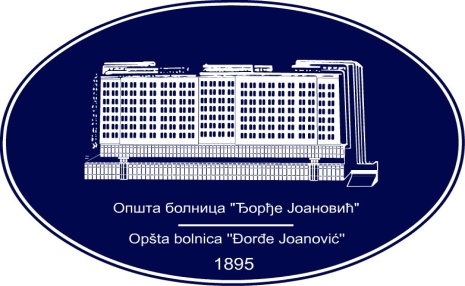 REPUBLIKA SRBIJA - AP VOJVODINAOPŠTA BOLNICA “Đorđe Joanović”Zrenjanin, ul. Dr Vase Savića br. 5Tel: (023) 536-930; centrala 513-200; lokal 3204Fax: (023) 564-104PIB 105539565    matični broj: 08887535Žiro račun kod Uprave za javna plaćanja 840-17661-10E-mail: bolnicazr@ptt.rs        www.bolnica.org.rs        BrojpartijeOPIS partijeProcenjenaVrednost/din/Broj primljenih ponudaPodaci o ponuđaču     Razlog za obustavu3.Materijal za laparoskopiju540.000,000nemaNije prispela ni jedna ponuda13.Traka za glukometar13.264,000nemaNije prispela ni jedna ponuda20.Nastavak za aparat za sluh37.500,000nemaNije prispela ni jedna ponuda24.Germicidne cevi43.200,003“Euromedicina” N.Sad“Grosis” Niš“Engel” N.SadSve ponude su neprihvatljive32.Filter za sistem za TUR (transureteralnuresekciju)168.990,000nemaNije prispela ni jedna ponuda33.Laboratorijske poveske21.390,002“Euromedicina” N.Sad“Grosis” NišSve ponude su neprihvatljive39.Kivete Beh. Fibrintimer ber15.150,000nemaNije prispela ni jedna ponuda47.Mikrokivete39.550,000nemaNije prispela ni jedna ponuda48.Plazma sterilizator CISA125.000,000nemaNije prispela ni jedna ponuda49.Manžetne za TA116.667,000nemaNije prispela ni jedna ponuda51.Pacijent kablovi 5-žilni za Datex Ohmedu183.333,000nemaNije prispela ni jedna ponuda52.EKG kabl za „Novacor“25.000,000nemaNije prispela ni jedna ponuda55.Desetožilni EKG kabl za Bioset  370016.667,000nemaNije prispela ni jedna ponuda58.Senzor za pulsni oksimetar375.000,000nemaNije prispela ni jedna ponuda59.Pacijent kablovi 3-žilni i senzor za SpO2 za Edan M9A33.333,000nemaNije prispela ni jedna ponuda